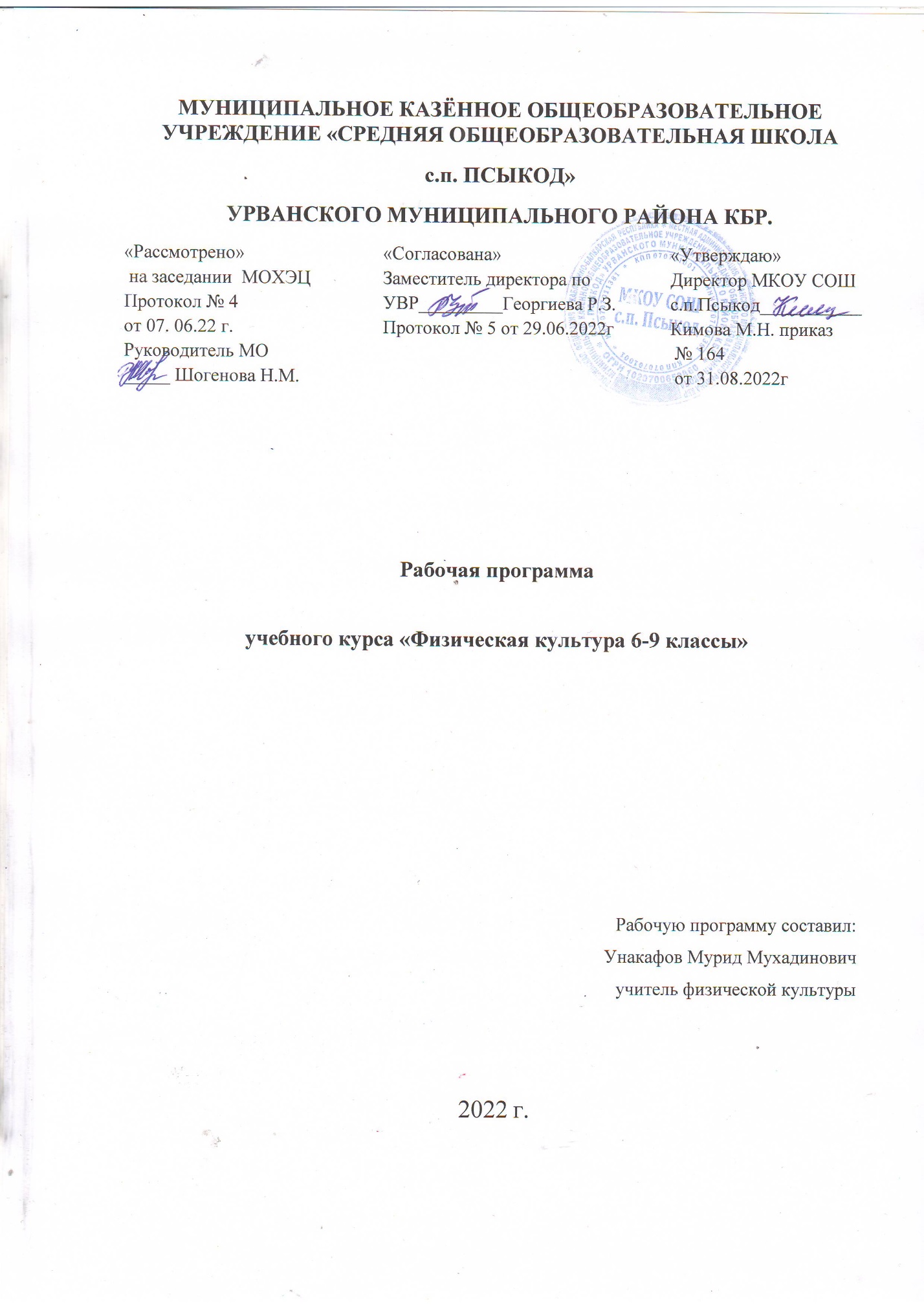 Рабочая программа учебного курса по физической культуре составлена на основе примерной программы основного и среднего общего образования в 6-9 классах автора Матвеева А.П.I. Пояснительная записка.Рабочая программа по физической культуре для 6-9 классов разработана на основе Федерального государственного образовательного стандарта основного общего образования, авторской  программы «Физическая культура. 6-9 классы» А.П. Матвеев, «Просвещение», 2019.Преподавание учебного предмета «Физическая культура» в 6-9 классах  в МКОУ СОШ с.п. Псыкод осуществляется в соответствии с нормативными документами федерального и регионального уровня:Федеральный уровень:Федеральный закон от 29 декабря 2012 года № 273-ФЗ (ред. от 05 мая 2014 года) «Об образовании в Российской Федерации» (с изменениями и дополнениями, вступившего в силу с 06 мая 2014 года);Указ Президента Российской Федерации от 11 июня 2014 г. № 172 «О Всероссийском физкультурно-спортивном комплексе «Готов к труду и обороне» (ГТО)»;Приказ Министерства образования и науки Российской Федерации от 1 февраля 2012г. № 74 «О внесении изменений в федеральный базисный учебный план и примерные учебные планы для образовательных учреждений Российской Федерации, реализующих программы общего образования, утвержденные приказом Министерства образования Российской Федерации от 9 марта 2004 г. № 1312;Приказ Минтруда России от 18 октября 2013 года № 544 «Об утверждении профессионального стандарта «Педагог (педагогическая  деятельность в сфере дошкольного, начального общего, основного общего, среднего общего образования) (воспитатель, учитель)» (Зарегистрировано в Минюсте России 06 декабря 2013 года № 30550);Приказ Министерства образования и науки РФ от 27 сентября 2010 № 966/1009 «Об утверждении Порядка проведения Всероссийских спортивных соревнований школьников «Президентские состязания» и Порядка проведения Всероссийских спортивных игр школьников «Президентские спортивные игры»;Постановление Правительства Российской Федерации от 13 марта 2013 г. № 540 «Об утверждении положения о Всероссийском физкультурно-спортивном комплексе «Готов к труду и обороне»;     Учебно-методический комплекс. Рабочая программа по физической культуре разработана в соответствии с Федеральным государственным образовательным стандартом основного общего образования и авторской  программой «Физическая культура. 6-9 классы» А.П. Матвеев, «Просвещение», 2019.      Данная программа обеспечена учебниками для общеобразовательных учреждений автора А. П. Матвеева: «Физическая культура. 6-7 класс», «Физическая культура. 8-9 класс»Место предмета в учебном плане.Согласно Базисному учебному плану основного общего образования на обязательное изучение всех учебных тем программы по физической культуре отводится 340 ч, из расчета 2 ч в неделю с V по IX классы.Планируемые результаты освоения учебного предметаВыпускник научится: рассматривать физическую культуру как явление культуры, выделять исторические этапы ее развития, характеризовать основные направления и формы ее организации в современном обществе;характеризовать содержательные основы здорового образа жизни, раскрывать его взаимосвязь со здоровьем, гармоничным физическим развитием и физической подготовленностью, формированием качеств личности и профилактикой вредных привычек;раскрывать базовые понятия и термины физической культуры, применять их в процессе совместных занятий физическими упражнениями со своими сверстниками, излагать с их помощью особенности техники двигательных действий и физических упражнений, развития физических качеств;разрабатывать содержание самостоятельных занятий с физическими упражнениями, определять их направленность и формулировать задачи, рационально планировать режим дня и учебной недели;руководствоваться правилами профилактики травматизма и подготовки мест занятий, правильного выбора обуви и формы одежды в зависимости от времени года и погодных условий;руководствоваться правилами оказания первой помощи при травмах и ушибах во время самостоятельных занятий физическими упражнениями; использовать занятия физической культурой, спортивные игры и спортивные соревнования для организации индивидуального отдыха и досуга, укрепления собственного здоровья, повышения уровня физических кондиций;составлять комплексы физических упражнений оздоровительной, тренирующей и корригирующей направленности, подбирать индивидуальную нагрузку с учетом функциональных особенностей и возможностей собственного организма;классифицировать физические упражнения по их функциональной направленности, планировать их последовательность и дозировку в процессе самостоятельных занятий по укреплению здоровья и развитию физических качеств;самостоятельно проводить занятия по обучению двигательным действиям, анализировать особенности их выполнения, выявлять ошибки и своевременно устранять их;тестировать показатели физического развития и основных физических качеств, сравнивать их с возрастными стандартами, контролировать особенности их динамики в процессе самостоятельных занятий физической подготовкой;выполнять комплексы упражнений по профилактике утомления и перенапряжения организма, повышению его работоспособности в процессе трудовой и учебной деятельности;выполнять общеразвивающие упражнения, целенаправленно воздействующие на развитие основных физических качеств (силы, быстроты, выносливости, гибкости и координации движений);выполнять акробатические комбинации из числа хорошо освоенных упражнений;выполнять гимнастические комбинации на спортивных снарядах из числа хорошо освоенных упражнений;выполнять легкоатлетические упражнения в беге и в прыжках (в длину и высоту);выполнять спуски и торможения на лыжах с пологого склона;выполнять основные технические действия и приемы игры в футбол, волейбол, баскетбол в условиях учебной и игровой деятельности;выполнять передвижения на лыжах различными способами, демонстрировать технику последовательного чередования их в процессе прохождения тренировочных дистанций;выполнять тестовые упражнения для оценки уровня индивидуального развития основных физических качеств.6 класс, автор Матвеев А.П.В результате освоения обязательного минимума содержания учебного предмета "Физическая культура” 6  класс, обучающиеся  должны:Знать и иметь представления:    Личностные результаты:Овладение знаниями об индивидуальных особенностях физического развития и физической подготовленности, о соответствии их возрастным и половым нормативам;Овладение знаниями об особенностях индивидуального здоровья и о функциональных возможностях организма, способах профилактики заболеваний и перенапряжения средствами физической культуры;Способность активно включаться в совместные физкультурно-оздоровительные и спортивные мероприятия, принимать участие в их организации и проведении;Овладение умением предупреждать конфликтные ситуации во время совместных занятий физической культурой и спортом, разрешать спортивные проблемы на основе уважительного и доброжелательного отношения к окружающим.Умение содержать в порядке спортивный инвентарь и оборудование, спортивную одежду, осуществлять их подготовку к занятиям и спортивным соревнованиям.Культура движений, умение передвигаться красиво, легко и непринуждённо.Умение достаточно полно и точно формулировать цель и задачи совместных с другими детьми занятий физкультурно-оздоровительной и спортивно-оздоровительной деятельностью, излагать их содержание;Умение оценивать ситуацию и оперативно принимать решения, находить адекватные способы поведения и взаимодействия с партнёрами во время учебной и игровой деятельности.Овладение навыками выполнения жизненно важных двигательных умений (ходьба, бег, прыжки, лазанья и др.) различными способами, в различных изменяющихся внешних условиях;Овладение навыками выполнения разнообразных физических упражнений различной функциональной направленности, технических действий базовых видов спорта, а также применения их в игровой и соревновательной деятельности;Умение максимально проявлять физические способности (качества) при выполнении тестовых упражнений по физической культуре.                  Метапредметные результаты:Умение характеризовать явления (действия и поступки), давать им объективную оценку на основе освоенных знаний и имеющегося опыта;Умение находить ошибки при выполнении учебных заданий, отбирать способы их исправления;Осознание необходимости обеспечивать защиту и сохранность природы во время активного отдыха и занятий физической культурой;Умение организовывать самостоятельную деятельность с учётом требований её безопасности, сохранности инвентаря и оборудования, организации места занятий;Умение планировать собственную деятельность, распределять нагрузку и отдых в процессе её выполнения;Умение анализировать и объективно оценивать результаты собственного труда, находить возможности и способы их улучшения;Способность видеть красоту движений, выделять и обосновывать эстетические признаки в движениях и передвижениях человека;Способность оценивать красоту телосложения и осанки, сравнивать их с эталонными образцами;Овладение способностью управлять эмоциями при общении со сверстниками и взрослыми, сохранять хладнокровие, сдержанность, рассудительность;Умение технически правильно выполнять двигательные действия из базовых видов спорта, использовать их в игровой и соревновательной деятельности.Предметные результаты:Умение планировать занятия физическими упражнениями в режиме дня, организовывать отдых и досуг с использованием средств физической культуры;Умение излагать факты истории развития физической культуры, характеризовать её роль и значение в жизнедеятельности человека, связь с трудовой и военной деятельностью;Способность представлять физическую культуру как средство укрепления здоровья, физического развития и физической подготовки человека;Умение измерять (познавать) индивидуальные показатели физического развития (длину и массу тела), развития основных физических качеств;Способность оказывать посильную помощь и моральную поддержку сверстникам при выполнении учебных заданий, доброжелательно и уважительно объяснять ошибки и способы их устранения;Умение организовывать и проводить со сверстниками подвижные игры и элементы соревнований, осуществлять их объективное судейство;Умение характеризовать физическую нагрузку по показателю частоты пульса, регулировать её напряжённость во время занятий по развитию физических качеств;Развитие навыков взаимодействия со сверстниками по правилам проведения подвижных игр и соревнований;Умение в доступной форме объяснять правила (технику) выполнения двигательных действий, анализировать и находить ошибки, эффективно их исправлять;Умение подавать строевые команды, вести счёт при выполнении общеразвивающих упражнений;Умение находить отличительные особенности в выполнении двигательного действия разными учениками, выделять отличительные признаки и элементы;Умение выполнять акробатические и гимнастические комбинации на высокотехническом уровне, характеризовать признаки технического исполнения;Умение выполнять технические действия из базовых видов спорта, применять их в игровой и соревновательной деятельности;Умение применить жизненно важные двигательные навыки и умения различными способами, в различных изменяющихся, вариативных условиях.7 класс, автор Матвеев А.П.В результате освоения обязательного минимума содержания учебного предмета "Физическая культура” 7  класс, обучающиеся  должны:Знать и иметь представления:  Личностные результаты:Овладение знаниями об индивидуальных особенностях физического развития и физической подготовленности, о соответствии их возрастным и половым нормативам;Овладение знаниями об особенностях индивидуального здоровья и о функциональных возможностях организма, способах профилактики заболеваний и перенапряжения средствами физической культуры;Способность активно включаться в совместные физкультурно-оздоровительные и спортивные мероприятия, принимать участие в их организации и проведении;Овладение умением предупреждать конфликтные ситуации во время совместных занятий физической культурой и спортом, разрешать спортивные проблемы на основе уважительного и доброжелательного отношения к окружающим.Умение содержать в порядке спортивный инвентарь и оборудование, спортивную одежду, осуществлять их подготовку к занятиям и спортивным соревнованиям.Культура движений, умение передвигаться красиво, легко и непринуждённо.Умение достаточно полно и точно формулировать цель и задачи совместных с другими детьми занятий физкультурно-оздоровительной и спортивно-оздоровительной деятельностью, излагать их содержание;Умение оценивать ситуацию и оперативно принимать решения, находить адекватные способы поведения и взаимодействия с партнёрами во время учебной и игровой деятельности.Овладение навыками выполнения жизненно важных двигательных умений (ходьба, бег, прыжки, лазанья и др.) различными способами, в различных изменяющихся внешних условиях;Овладение навыками выполнения разнообразных физических упражнений различной функциональной направленности, технических действий базовых видов спорта, а также применения их в игровой и соревновательной деятельности;Умение максимально проявлять физические способности (качества) при выполнении тестовых упражнений по физической культуре.                  Метапредметные результаты:Умение характеризовать явления (действия и поступки), давать им объективную оценку на основе освоенных знаний и имеющегося опыта;Умение находить ошибки при выполнении учебных заданий, отбирать способы их исправления;Осознание необходимости обеспечивать защиту и сохранность природы во время активного отдыха и занятий физической культурой;Умение организовывать самостоятельную деятельность с учётом требований её безопасности, сохранности инвентаря и оборудования, организации места занятий;Умение планировать собственную деятельность, распределять нагрузку и отдых в процессе её выполнения;Умение анализировать и объективно оценивать результаты собственного труда, находить возможности и способы их улучшения;Способность видеть красоту движений, выделять и обосновывать эстетические признаки в движениях и передвижениях человека;Способность оценивать красоту телосложения и осанки, сравнивать их с эталонными образцами;Овладение способностью управлять эмоциями при общении со сверстниками и взрослыми, сохранять хладнокровие, сдержанность, рассудительность;Умение технически правильно выполнять двигательные действия из базовых видов спорта, использовать их в игровой и соревновательной деятельности.Предметные результаты:Умение планировать занятия физическими упражнениями в режиме дня, организовывать отдых и досуг с использованием средств физической культуры;Умение излагать факты истории развития физической культуры, характеризовать её роль и значение в жизнедеятельности человека, связь с трудовой и военной деятельностью;Способность представлять физическую культуру как средство укрепления здоровья, физического развития и физической подготовки человека;Умение измерять (познавать) индивидуальные показатели физического развития (длину и массу тела), развития основных физических качеств;Способность оказывать посильную помощь и моральную поддержку сверстникам при выполнении учебных заданий, доброжелательно и уважительно объяснять ошибки и способы их устранения;Умение организовывать и проводить со сверстниками подвижные игры и элементы соревнований, осуществлять их объективное судейство;Умение характеризовать физическую нагрузку по показателю частоты пульса, регулировать её напряжённость во время занятий по развитию физических качеств;Развитие навыков взаимодействия со сверстниками по правилам проведения подвижных игр и соревнований;Умение в доступной форме объяснять правила (технику) выполнения двигательных действий, анализировать и находить ошибки, эффективно их исправлять;Умение подавать строевые команды, вести счёт при выполнении общеразвивающих упражнений;Умение находить отличительные особенности в выполнении двигательного действия разными учениками, выделять отличительные признаки и элементы;Умение выполнять акробатические и гимнастические комбинации на высокотехническом уровне, характеризовать признаки технического исполнения;Умение выполнять технические действия из базовых видов спорта, применять их в игровой и соревновательной деятельности;Умение применить жизненно важные двигательные навыки и умения различными способами, в различных изменяющихся, вариативных условиях.8 класс, автор Матвеев А.П.В результате освоения обязательного минимума содержания учебного предмета "Физическая культура” 8  класс, обучающиеся  должны:Знать и иметь представления:  Влияние оздоровительных систем физического воспитания на укрепление здоровья, профилактику профессиональных заболеваний и увеличение продолжительности жизни;Формы занятий физической культурой, их целевое назначение и особенности проведения;Требования безопасности на занятиях физической культурой;Способы контроля и оценки индивидуального физического развития и физической подготовленности;2. Уметь:Планировать и проводить индивидуальные занятия физическими упражнениями различной целевой направленности;Выполнять индивидуально подобранные композиции ритмической и аэробной гимнастики, комплексы атлетической гимнастики;Преодолевать полосы препятствий с использованием разнообразных способов передвижения;Выполнять комплексы упражнений общей и специальной физической подготовки;Выполнять соревновательные упражнения и технико-тактические действия в избранном виде спорта;Проводить физкультурно-оздоровительные мероприятия в режиме учебного дня, фрагменты  уроков  физической культуры (в роли помощника учителя);Выполнять простейшие приемы самомассажа;Оказывать первую медицинскую помощь при травмах.умение измерять (познавать) индивидуальные показатели физического развития (длину и массу тела), развития основных физических качеств; способность оказывать посильную помощь и моральную поддержку сверстникам при выполнении учебных заданий, доброжелательно и уважительно объяснять ошибки и способы их устранения; умение организовывать и проводить со сверстниками подвижные игры и элементы соревнований, осуществлять их объективное судейство; умение бережно обращаться с инвентарем и оборудованием, соблюдать требования техники безопасности; умение организовывать и проводить занятия физической культурой с разной целевой направленностью, подбирать для них физические упражнения и выполнять их с заданной дозировкой нагрузки; умение характеризовать физическую нагрузку по показателю частоты пульса, регулировать ее напряженность во время занятий по развитию физических качеств; развитие навыков взаимодействия со сверстниками по правилам проведения подвижных игр и соревнований; умение в доступной форме объяснять правила (технику) выполнения двигательных действий, анализировать и находить ошибки, эффективно их исправлять; умение подавать строевые команды, вести счет при выполнении общеразвивающих упражнений; умение находить отличительные особенности в выполнении двигательного действия разными учениками, выделять отличительные признаки и элементы; умение выполнять акробатические и гимнастические комбинации на высоком техничном уровне, характеризовать признаки техничного исполнения; умение выполнять технические действия из базовых видов спорта, применять их в игровой и соревновательной деятельности; умение применять жизненно важные двигательные навыки и умения различными способами, в различных изменяющихся, вариативных условиях. 9 класс, автор Матвеев А.П.В результате освоения обязательного минимума содержания учебного предмета "Физическая культура” 8  класс, обучающиеся  должны:Знать и иметь представления:  Влияние оздоровительных систем физического воспитания на укрепление здоровья, профилактику профессиональных заболеваний и увеличение продолжительности жизни;Формы занятий физической культурой, их целевое назначение и особенности проведения;Требования безопасности на занятиях физической культурой;Способы контроля и оценки индивидуального физического развития и физической подготовленности;Характеризовать различные виды туристских походов, их положительное влияние на состояние здоровья человека, восстановление физической и умственной работоспособности, воспитание личностных качеств. Выбирать и составлять маршруты пеших походов, выполнять правила передвижения по маршруту.Соблюдать технику безопасности, правильно комплектовать и укладывать рюкзак, готовить снаряжение, выбирать одежду и обувь, содержать её во время походов в соответствии с гигиеническими требованиями.Характеризовать основные компоненты здоровья, раскрывать понятие «здоровье». Приводить примеры проявления физического, душевного и социального благополучия под влиянием разнообразных занятий физической культурой Раскрывать понятие «здоровый образ жизни».2. Уметь:Планировать и проводить индивидуальные занятия физическими упражнениями различной целевой направленности;Выполнять индивидуально подобранные композиции ритмической и аэробной гимнастики, комплексы атлетической гимнастики;Преодолевать полосы препятствий с использованием разнообразных способов передвижения;Выполнять комплексы упражнений общей и специальной физической подготовки;Выполнять соревновательные упражнения и технико-тактические действия в избранном виде спорта;Проводить физкультурно-оздоровительные мероприятия в режиме учебного дня, фрагменты  уроков  физической культуры (в роли помощника учителя);Выполнять простейшие приемы самомассажа;Оказывать первую медицинскую помощь при травмах.умение измерять (познавать) индивидуальные показатели физического развития (длину и массу тела), развития основных физических качеств; способность оказывать посильную помощь и моральную поддержку сверстникам при выполнении учебных заданий, доброжелательно и уважительно объяснять ошибки и способы их устранения; умение организовывать и проводить со сверстниками подвижные игры и элементы соревнований, осуществлять их объективное судейство; умение бережно обращаться с инвентарем и оборудованием, соблюдать требования техники безопасности; умение организовывать и проводить занятия физической культурой с разной целевой направленностью, подбирать для них физические упражнения и выполнять их с заданной дозировкой нагрузки; умение характеризовать физическую нагрузку по показателю частоты пульса, регулировать ее напряженность во время занятий по развитию физических качеств; развитие навыков взаимодействия со сверстниками по правилам проведения подвижных игр и соревнований; умение в доступной форме объяснять правила (технику) выполнения двигательных действий, анализировать и находить ошибки, эффективно их исправлять; умение подавать строевые команды, вести счет при выполнении общеразвивающих упражнений; умение находить отличительные особенности в выполнении двигательного действия разными учениками, выделять отличительные признаки и элементы; умение выполнять акробатические и гимнастические комбинации на высоком техничном уровне, характеризовать признаки техничного исполнения; умение выполнять технические действия из базовых видов спорта, применять их в игровой и соревновательной деятельности; умение применять жизненно важные двигательные навыки и умения различными способами, в различных изменяющихся, вариативных условиях.Содержание учебного предмета1. Физическое воспитание в основной школе должно обеспечить физическое, эмоциональное, интеллектуальное и социальное развитие личности обучающихся, формирование и развитие установок активного, здорового образа жизни.Освоение учебного предмета «Физическая культура направлено на развитие двигательной активности обучающихся, достижение положительной динамики в развитии основных физических качеств, повышение функциональных возможностей основных систем организма, формирование потребности в систематических занятиях физической культурой и спортом.В процессе освоения предмета «Физическая культура» на уровне основного общего образования формируется система знаний о физическом совершенствовании человека, приобретается опыт организации самостоятельных занятий физической культурой с учетом индивидуальных особенностей и способностей, формируются умения применять средства физической культуры для организации учебной и досуговой деятельности.Физическая культура как область знаний История и современное развитие физической культурыОлимпийские игры древности. Возрождение Олимпийских игр и олимпийского движения. Олимпийское движение в России. Современные Олимпийские игры. Физическая культура в современном обществе. Организация и проведение пеших туристических походов. Требования техники безопасности и бережного отношения к природе. Современное представление о физической культуре (основные понятия)Физическое развитие человека. Физическая подготовка, ее связь с укреплением здоровья, развитием физических качеств. Организация и планирование самостоятельных занятий по развитию физических качеств. Техника движений и ее основные показатели. Спорт и спортивная подготовка. Всероссийский физкультурно-спортивный комплекс «Готов к труду и обороне».Физическая культура человекаЗдоровье и здоровый образ жизни. Коррекция осанки и телосложения. Контроль и наблюдение за состоянием здоровья, физическим развитием и физической подготовленностью. Требования безопасности и первая помощь при травмах во время занятий физической культурой и спортом. Способы двигательной (физкультурной) деятельности Организация и проведение самостоятельных занятий физической культуройПодготовка к занятиям физической культурой (выбор мест занятий, инвентаря и одежды, планирование занятий с разной функциональной направленностью). Подбор упражнений и составление индивидуальных комплексов для утренней зарядки, физкультминуток, физкультпауз, коррекции осанки и телосложения. Составление планов и самостоятельное проведение занятий спортивной подготовкой, прикладной физической подготовкой с учетом индивидуальных показаний здоровья и физического развития. Организация досуга средствами физической культуры. Оценка эффективности занятий физической культурой Самонаблюдение и самоконтроль. Оценка эффективности занятий. Оценка техники осваиваемых упражнений, способы выявления и устранения технических ошибок. Измерение резервов организма (с помощью простейших функциональных проб). Физическое совершенствованиеФизкультурно-оздоровительная деятельностьКомплексы упражнений для оздоровительных форм занятий физической культурой. Комплексы упражнений современных оздоровительных систем физического воспитания, ориентированных на повышение функциональных возможностей организма, развитие основных физических качеств. Индивидуальные комплексы адаптивной физической культуры (при нарушении опорно-двигательного аппарата, центральной нервной системы, дыхания и кровообращения, при близорукости).Спортивно-оздоровительная деятельностьГимнастика с основами акробатики: организующие команды и приемы. Акробатические упражнения и комбинации. Гимнастические упражнения и комбинации на спортивных снарядах (опорные прыжки, упражнения на гимнастическом бревне (девочки), упражнения на перекладине (мальчики), упражнения и комбинации на гимнастических брусьях, упражнения на параллельных брусьях (мальчики), упражнения на разновысоких брусьях (девочки). Ритмическая гимнастика с элементами хореографии (девочки). Легкая атлетика: беговые упражнения. Прыжковые упражнения. Упражнения в метании малого мяча. Спортивные игры: технико-тактические действия и приемы игры в футбол, мини-футбол, волейбол, баскетбол. Правила спортивных игр. Игры по правилам. Национальные виды спорта: технико-тактические действия и правила. Лыжные гонки: передвижение на лыжах разными способами. Подъемы, спуски, повороты, торможения.Прикладно-ориентированная физкультурная деятельностьПрикладная физическая подготовка: ходьба, бег и прыжки, выполняемые разными способами в разных условиях; лазание, перелезание, ползание; метание малого мяча по движущейся мишени; преодоление препятствий разной сложности; передвижение в висах и упорах. Полосы препятствий, включающие разнообразные прикладные упражнения. Общефизическая подготовка. Упражнения, ориентированные на развитие основных физических качеств (силы, быстроты, выносливости, координации, гибкости, ловкости). Специальная физическая подготовка. Упражнения, ориентированные на развитие специальных физических качеств, определяемых базовым видом спорта (гимнастика с основами акробатики, легкая атлетика, лыжные гонки, спортивные игры).6 класс, автор Матвеева А.П.Знания о физической культуре.История физической культуры. Возрождение Олимпийских игр, роль Пьера де Кубертена в их становлении и развитии, цель и задачи олимпийского движения, олимпийские идеалы и символика. Зарождение Олимпийского движения в дореволюционной России, первые успехи российских спортсменов в современных Олимпийских играх. История зарождения избранного вида спорта (гимнастики, лыжных гонок, плавания, баскетбола, футбола, волейбола). Современные правила соревнований по избранному виду спорта.Базовые понятия физической культуры. Физическая подготовка как система регулярных занятий по развитию физических качеств; понятия силы, быстроты, выносливости, гибкости, координации движений и ловкости. Основные правила развития физических качеств (регулярность и систематичность занятий, доступность и индивидуализация в выборе величины физических нагрузок, непрерывность и постепенность повышения требований). Структура занятий по развитию физических качеств (подготовительная часть — разминка, основная часть — решение главных задач занятия, заключительная часть — восстановление организма) и особенности планирования их содержания, место занятий в режиме дня и недели. Физическая нагрузка как чередование физической работы и отдыха; ее регулирование по объему, продолжительности, интенсивности и интервалам отдыха. Общая характеристика основных режимов нагрузки по показателям частоты сердечных сокращений (оздоровительный, поддерживающий, развивающий и тренирующий режимы).Физическая культура человека. Правила закаливания организма способами принятия воздушных и солнечных ванн, купания. Правила ведения дневника самонаблюдения за физическим развитием и физической подготовленностью.Способы двигательной (физкультурной) деятельности.Организация и проведение занятий физической культурой .Соблюдение требований безопасности и гигиенических правил при подготовке мест занятий, выборе инвентаря и одежды для проведения занятий по развитию физических качеств (в условиях спортивного зала и открытой спортивной площадки). Составление по образцу комплексов упражнений для развития физических качеств (по заданию учителя). Составление вместе с учителем плана индивидуальных занятий по развитию физических качеств.Оценка эффективности занятий физической культурой. Правила самостоятельного тестирования физических качеств. Измерение частоты сердечных сокращений во время занятий и регулирование величины нагрузки в соответствии с заданными режимами (согласно плану индивидуальных занятий и показателям текущего самочувствия).Ведение дневника самонаблюдения: регистрация по учебным четвертям динамики показателей физического развития и физической подготовленности; содержание еженедельно обновляемых комплексов утренней зарядки и физкультминуток; содержание домашних занятий по развитию физических качеств.Наблюдения за динамикой показателей физической подготовленности с помощью тестовых упражнений:
развитие силы — прыжки с места в длину и высоту, отжимание в упоре лежа, наклоны вперед из положения сидя, поднимание ног из положения виса;развитие быстроты — ловля падающей линейки, бег с максимальной скоростью; развитие выносливости — бег по контрольной дистанции, 6-минутный бег;развитие координации движений — бросок малого мяча в подвижную мишень, удерживание тела в статическом положении стоя на одной ноге, передвижение ходьбой и бегом по гимнастическому бревну;развитие гибкости — наклон вперед, маховые движения ногами вперед, назад, в сторону, выкруты рук с гимнастической палкой назад и вперед.Физическое совершенствование.Физкультурно-оздоровительная деятельность. Комплексы упражнений для развития гибкости и координации движений, формирования правильной осанки с учетом индивидуальных особенностей физического развития. Комплексы упражнений для коррекции фигуры. Комплексы упражнений утренней зарядки и физкультминуток и физкультпауз. Комплексы дыхательной гимнастики и гимнастики для глаз.Спортивно-оздоровительная деятельность с общеразвивающей направленностью. Гимнастика с основами акробатики. Организующие команды и приемы: ходьба строевым шагом одной, двумя и тремя колоннами, перестроение в движении из колонны по одному в колонну по 2, по 3 и обратно. Кувырок назад в группировке, стойка на лопатках, перекат вперед в упор присев, два кувырка вперед в группировке.Передвижение по гимнастическому бревну(рейки) (девочки): поворот на носках в полуприсед, выход в равновесие на одной, полушпагат, соскок прогнувшись из стойки поперек.
Ритмическая гимнастика (девочки): простейшие композиции, включающие стилизованные общеразвивающие упражнения и элементы хореографии (прыжок выпрямившись, скачок, закрытый и открытый прыжки).Прикладные упражнения: лазанье по гимнастической стенке вверх-вниз, горизонтально лицом и спиной к стенке, по диагонали (девочки). Упражнения на трамплине: прыжок с разбега на горку матов, соскок с приземлением в определенное место. Упражнения общей физической подготовки.Легкая атлетика. Старт с опорой на одну руку с последующим ускорением. Бег с преодолением препятствий. Спринтерский бег (60 м и 100 м). Гладкий равномерный бег по учебной дистанции (протяженность дистанций регулируется учителем или учащимися). Прыжок в длину с места. Метание малого мяча на дальность. Упражнения общей физической подготовки. 
Спортивные игры.Баскетбол. Упражнения без мяча: прыжок вверх толчком одной с приземлением на другую; передвижение в основной стойке; остановка прыжком после ускорения; остановка в шаге. Упражнения с мячом: ловля мяча после отскока от пола, ведение мяча на месте и в движении с изменением направления движения; бросок мяча в корзину двумя руками снизу после ведения и от груди с места.Игра в баскетбол по правилам.Упражнения общей физической подготовки. Волейбол. Упражнения с мячом: прямая нижняя подача мяча через сетку с лицевой линии площадки; передача мяча после перемещения; передача мяча из зоны в зону, стоя на месте. Игра в волейбол по правилам. Упражнения общей физической подготовки.
 Футбол (мини-футбол). Упражнения с мячом: ведение мяча с ускорением (по прямой, по кругу, между стоек); удар с разбега по катящемуся мячу. Игра в мини-футбол по правилам.7 класс, автор Матвеева А.П.Знания о физической культуреИстория физической культуры. Основные этапы развития олимпийского движения в России (СССР), выдающиеся достижения отечественных спортсменов на Олимпийских играх современности. Краткая характеристика избранного вида спорта (смысл состязательной деятельности и общие правила соревнований, появление и развитие данного вида спорта в России, его представительство на Олимпийских играх, выдающиеся отечественные и зарубежные спортсмены в данном виде спорта). Краткие сведения о проведении Олимпийских игр в СССР в 1980 г. (виды состязаний и место их проведения).Базовые понятия физической культуры. Техника движений и ее основные показатели, общие представления о пространственных, временных и динамических характеристиках движений. Двигательный навык и двигательное умение как качественные характеристики освоенности движений. Особенности освоения двигательных действий (этапность, повторность, вариативность). Основные правила освоения движений: от простого к сложному, от известного к неизвестному, от освоенного к неосвоенному. Самостоятельные занятия по освоению движений, характеристика подводящих и подготовительных упражнений.Физическая культура человека. Влияние занятий физической культурой на формирование положительных качеств личности человека (воли, смелости, трудолюбия, честности, этических норм поведения). Правила организации мест занятий оздоровительной ходьбой и бегом, выбора одежды и обуви в зависимости от времени года и погодных условий.Способы двигательной (физкультурной) деятельности.Организация и проведение занятий физической культурой. Организация досуга средствами физической культуры. Соблюдение требований безопасности и гигиенических правил при подготовке мест занятий, выборе инвентаря и одежды для проведения занятий по самостоятельному освоению двигательных действий (в условиях спортивного зала и открытой спортивной площадки). Подбор подводящих и подготовительных упражнений при освоении новых двигательных действий (физических упражнений). Составление плана занятий по самостоятельному освоению двигательных действий (совместно с учителем). Последовательное выполнение частей занятия по освоению двигательных действий с соответствующим содержанием (согласно плану занятий). Наблюдение за выполнением движений с использованием эталонного образца, нахождение ошибок и их исправление.Оценка эффективности занятий физической культурой. Простейший анализ и оценка техники осваиваемого упражнения по методу сличения его с эталонным образцом. Измерение частоты сердечных сокращений во время занятий. Ведение дневника самонаблюдения: регистрация по учебным четвертям динамики показателей физического развития и физической подготовленности; еженедельное обновление комплексов утренней зарядки и физкультминуток, содержания домашних занятий по развитию физических качеств и освоению двигательных действий (с графическим изображением).Физическое совершенствование. Физкультурно-оздоровительная деятельность. Комплексы упражнений для формирования правильной осанки с учетом индивидуальных особенностей физического развития и полового созревания. Комплексы упражнений утренней зарядки и физкультминуток. Комплексы дыхательной гимнастики и гимнастики для глаз. Комплексы упражнений для регулирования массы тела и коррекции фигуры с учетом индивидуальных особенностей физического развития.Спортивно-оздоровительная деятельность с общеразвивающей направленностью.Гимнастика с основами акробатики. Организующие команды и приемы: передвижение в колонне с изменением длины шага по команде: «Короче ШАГ!», «Полный ШАГ!», «ПолШАГА!»; выполнение команд на месте: «Полповорота напра-ВО!», «Полповорота нале-ВО!».Акробатическая комбинация (мальчики): из упора лежа упор присев, кувырок назад, стойка на лопатках, развести и свести ноги, группировка, перекат назад, упор присев, кувырок вперед в упор присев, встать в основную стойку. Передвижения по гимнастическому бревну(рейки) (девочки):стилизованные прыжки на месте и с продвижением вперед; стилизованные ходьба и бег; поворот на 180°; соскок прогнувшись с короткого разбега толчком одной.      Прикладные упражнения: передвижение в висе на руках (мальчики);упражнения в висе на кольцах: из виса стоя разбег вперед, согнуть ноги, покачаться; из виса стоя раскачивание одновременным и поочередным отталкиванием ногами с поворотом на 180°, сход со снаряда сбеганием. Упражнения общей физической подготовки.Легкая атлетика. Прыжок в длину с места. Эстафетный бег. Кроссовый бег (бег по пересеченной местности с преодолением препятствий). Равномерный бег на учебные дистанции (протяженность дистанций регулируется учителем или учащимися). Упражнения общей физической подготовки.Спортивные игры. Баскетбол. Бросок мяча в корзину одной и двумя в прыжке. Технико-тактические действия игроков при вбрасывании мяча судьей и с лицевой линии игроком команды и соперником.Игра в баскетбол по правилам. Упражнения общей физической подготовки. Волейбол. Прямая верхняя подача мяча через сетку. Передача мяча из зоны в зону после перемещения. Тактические действия игроков передней линии в нападении. Игра в волейбол по правилам.Упражнения общей физической подготовки. Футбол (мини-футбол). Передачи мяча на месте (продольные, поперечные, диагональные, низкие, высокие). Тактические действия в нападении и защите, после пробития углового удара и вбрасывания мяча из-за боковой линии.Игра в футбол (мини-футбол) по правилам.Упражнения общей физической подготовки.8 класс, автор Матвеева А.П.Знания о физической культуреФизическая культура и спорт в современном обществе. Основные направления развития физической культуры в обществе (физкультурно-оздоровительное, спортивное и прикладное ориентированное), их цели и формы организации.Базовые понятия физической культуры. Всестороннее и гармоничное физическое развитие и его связь с занятиями физической культурой и спортом. Адаптивная физическая культура как система оздоровительных занятий физическими упражнениями по укреплению и сохранению здоровья, коррекции осанки и фигуры, профилактике утомления. Спортивная подготовка как система регулярных тренировочных занятий для повышения спортивного результата.Физическая культура человека. Правила проведения самостоятельных занятий по коррекции осанки и телосложения, их структура и содержание, место в системе регулярных занятий физическими упражнениями. Правила планирования тренировочных занятий по спортивному совершенствованию, их структура и содержание, место в системе регулярных занятий физическими упражнениями. Правила и гигиенические требования к проведению восстановительных процедур: дыхательная гимнастика во время и после занятий физическими упражениями; простейшие приемы восстановительного массажа (поглаживание, растирание, разминание) на отдельных участках тела, принятие ванн и душа.Способы двигательной (физкультурной) деятельностиОрганизация и проведение занятий физической культурой; Соблюдение требований безопасности и гигиенических правил при подготовке мест занятий, выборе инвентаря и одежды для проведения занятий спортивной подготовкой. Составление плана самостоятельных занятий спортивной подготовкой с учетом индивидуальных показаний здоровья и физического развития, двигательной (технической) и физической подготовленности (совместно с учителем).Последовательное выполнение всех частей занятий спортивной подготовкой с соответствующим содержанием (согласно плану занятий). Проведение восстановительных процедур во время занятий и после их окончания.Оценка эффективности занятий физической культурой. Ведение дневника самонаблюдения: регистрация по учебным четвертям динамики показателей физического развития и физической подготовленности; еженедельное обновление комплексов утренней зарядки и физкультминуток, содержания домашних занятий по развитию физических качеств и освоению двигательных действий (с графическим изображением).Физическое совершенствованиеФизкультурно-оздоровительная деятельность. Индивидуальные комплексы упражнений для формирования правильной осанки с учетом индивидуальных особенностей физического развития. Комплексы дыхательной гимнастики. Индивидуальные комплексы упражнений на регулирование массы тела и коррекцию телосложения с учетом индивидуальных особенностей физического развития. Индивидуальные комплексы адаптивной физической культуры, подбираемые в соответствии с медицинскими показаниями (при нарушениях опорно-двигательного аппарата, органов дыхания, кровообращения и зрения — близорукость).Спортивно-оздоровительная деятельность. Гимнастика с основами акробатики.  Стойка на голове и руках толчком одной и махом другой из упора присев (юноши). Акробатическая комбинация: из стойки «старт пловца» с наскока два темповых кувырка вперед (второй со скрещиванием ног), поворот кругом, кувырок на зад, перекат назад в стойку на лопатках, перекат в упор присев, в темпе прыжок вверх с поворотом на 360° (юноши). Длинные кувырки вперед с разбега (упражнение выполняется слитно по 3—4 кувырка). Стойка на голове и руках силой из упора присев (юноши). Вольные упражнения: динамического характера (повороты на одной и двух ногах, повороты головы, ходьба на носках высоким шагом) и статического характера (стойки на двух и одной ноге с изменением положений рук, головы, туловища); произвольная комбинация, составленная из освоенных стилизованных общеразвивающих упражнений (девушки).Легкая атлетика.  Совершенствование техники в беговых (спринтерский, эстафетный и кроссовый бег), прыжковых  упражнениях.Беговые и прыжковые упражнения. Бег на длинные и короткие дистанции, эстафетный бег. Прыжки в длину с места, с разбега, в высоту с разбега. Метание малого мяча в вертикальную мишень, на дальность с разбега. Развитие выносливости, силы, быстроты, координации движений. Упражнения общей физической подготовки.Спортивные игры. Баскетбол. Технико-тактические действия в защите и нападении. Игра в баскетбол по правилам.Упражнения общей физической подготовки. Ведение мяча с обводкой пассивного и активного соперника. Отработка тактических игровых комбинаций. Игра в баскетбол по правилам.Волейбол. Тактические действия: взаимодействие игроков в защите при приеме мяча; отработка тактических игровых комбинаций. Игра в волейбол по правилам. Технико-тактические действия в защите и нападении.  Упражнения общей физической подготовки.Футбол. Приземление летящего мяча. Отбор мяча у соперника (толчком плеча в плечо, выбиванием, наложением стопы на мяч). Технико-фактические действия при организации защиты, при контратаке соперника. Отработка тактических игровых комбинаций. Игра в футбол по правилам. Упражнения специальной физической и технической подготовки. 9 класс, автор Матвеева А.П.Раздел «Знания о физической культуре» соответствует основным представлениям о развитии познавательной активности человека и включает в себя такие учебные темы, как «История физической культуры и ее развитие в современном обществе», «Базовые понятия физической культуры» и «Физическая культура человека». Эти темы включают сведения об истории древних и современных Олимпийских игр, основных направлениях развития физической культуры в современном обществе, о формах организации активного отдыха и укрепления здоровья средствами физической культуры. Кроме этого, здесь раскрываются основные понятия физической и спортивной подготовки, особенности организации и проведения самостоятельных занятий физическими упражнениями, даются правила контроля и требования техники безопасности.Раздел «Способы двигательной (физкультурной) деятельности» содержит задания, которые ориентированы на активное включение учащихся в самостоятельные формы занятий физической культурой. Этот раздел соотносится с разделом «Знания о физической культуре» и включает в себя темы «Организация и проведение самостоятельных занятий физической культурой» и «Оценка эффективности занятий физической культурой». Основным содержанием этих тем является перечень необходимых и достаточных для самостоятельной деятельности практических навыков и умений.Раздел «Физическое совершенствование», наиболее значительный по объему учебного материала, ориентирован на гармоничное физическое развитие, всестороннюю физическую подготовку и укрепление здоровья учащихся. Этот раздел включает в себя несколько тем: «Физкультурно-оздоровительная деятельность», «Спортивно-оздоровительная деятельность с общеразвивающей направленностью», «Спортивно–оздоровительная деятельность с соревновательной направленностью», «Упражнения культурно – этнической направленности».Физическая культура и спорт в современном обществе. Туристические походы как форма активного отдыха, укрепления здоровья и восстановления организма, виды и разновидности туристических походов. Пешие туристические походы, их организация и проведение, требования к технике безопасности и бережному отношению к природе (экологические требования).Базовые понятия физической культуры. Здоровый образ жизни, роль и значение физической культуры в его формировании. Вредные привычки и их пагубное влияние на физическое, психическое и социальное здоровье человека, роль и значение занятий физической культурой в профилактике вредных привычек. Прикладно ориентированная физическая подготовка как система тренировочных занятий для освоения профессиональной деятельности, всестороннего и гармоничного физического совершенствования.Физическая культура человека. Правила организации и планирования режима дня с учетом дневной и недельной динамики работоспособности. Правила планирования активного отдыха и его основных форм с учетом особенностей учебной (трудовой) деятельности, индивидуального образа жизни. Правила и гигиенические требования к проведению банных процедур. Правила оказания доврачебной помощи во время занятий физической культурой и в условиях активного отдыха.Способы двигательной (физкультурной) деятельностиОрганизация и проведение занятий физической культурой. Подготовка к проведению летних пеших туристических походов (выбор маршрута, снаряжения, одежды и обуви, укладка рюкзака).Соблюдение правил движения по маршруту. Оборудование мест стоянки (установка палатки, разведение костра, размещение туалета, оборудование спортивной площадки и т. п.). Соблюдение требований безопасности и оказания доврачебной помощи (при укусах, отравлениях, царапинах, ссадинах и потертостях, ушибах и других травмах).Последовательное выполнение всех частей занятий прикладно ориентированной подготовкой (согласно плану индивидуальных занятий). Наблюдение за режимами нагрузки (по частоте сердечных сокращений) и показателями (внешними и внутренними) самочувствия во время занятий.Оценка эффективности занятий физической культурой. Ведение дневника самонаблюдения: регистрация по учебным четвертям динамики показателей физического развития и физической подготовленности; еженедельное обновление комплексов утренней зарядки и физкультминуток, содержания домашних занятий, результатов тестирования функционального состояния организма (с помощью «одномоментной пробы Летунова»).Физическое совершенствованиеФизкультурно-оздоровительная деятельность. Комплексы упражнений для формирования правильной осанки; утренней зарядки, физкультминуток; дыхательной гимнастики и гимнастики для глаз; для регулирования массы тела и коррекции фигуры с учетом индивидуальных особенностей физического развития. Индивидуальные комплексы адаптивной физической культуры (подбираемые в соответствии с медицинскими показаниями учащихся).Упражнения общей физической подготовки.Спортивно-оздоровительная деятельность с соревновательной направленностью. Гимнастика с основами акробатики. Совершенствование техники ранее разученных физических упражнений. Совершенствование комбинаций, составленных учащимися исходя из собственной физической и технической подготовленности (на результат). Выполнение индивидуальных гимнастических и акробатических комбинаций в условиях, приближенных к соревнованиям. (Участие в квалификационных соревнованиях.) Упражнения специальной физической и технической подготовки.Легкая атлетика. Совершенствование техники ранее разученных упражнений (на результат). Выполнение легкоатлетических упражнений (2—3 упражнения по выбору учащихся) в условиях, приближенных к соревнованиям. (Участие в квалификационных соревнованиях.)Прикладные упражнения: преодоление полосы препятствий с использованием бега, ходьбы, прыжков, передвижения на руках в висе, лазанья и перелезания.Спортивные игры.Баскетбол. Совершенствование индивидуальной техники в ранее разученных упражнениях. Командные технико-тактические действия при защите и нападении. Игра в баскетбол в условиях, приближенных к соревнованиям. (Участие в квалификационных соревнованиях.) Упражнения специальной физической и технической подготовки.Волейбол. Совершенствование индивидуальной техники в ранее разученных упражнениях. Командные технико-тактические действия при защите и нападении. Игра в волейбол в условиях, приближенных к соревнованиям. (Участие в квалификационных соревнованиях.) Упражнения специальной физической и технической подготовки.Футбол. Совершенствование индивидуальной техники в ранее разученных упражнениях. Командные технико-тактические действия при защите и нападении. Игра в футбол в условиях, приближенных к соревнованиям. (Участие в квалификационных соревнованиях.) Упражнения специальной физической и технической подготовки.Тематическое планирование№РазделыКол-во часов6 класс 6 класс 6 класс Легкая атлетика15Баскетбол 15Проектная деятельность 6Гимнастика с элементами акробатики 14Спортивно-оздоровительная деятельность. Спортивная игра 16Футбол 10Кроссовая подготовка 10Волейбол 16Всего  1027 класс7 класс7 классЛегкая атлетика15Баскетбол 15Проектная деятельность 6Гимнастика с элементами акробатики 14Волейбол 16Футбол 10Кроссовая подготовка 10Волейбол 16Всего 1028 класс8 класс8 классЗнания о физической культуре 4Футбол 12Баскетбол 16Способы двигательной (физкультурной деятельности)4Физическое совершенствование 4Гимнастика с основами акробатики 10Легкая атлетика 13Проектная деятельность15Волейбол 19Прикладно ориентированная физкультурная деятельность 5Всего 1029 класс9 класс9 классЗнания о физической культуре3Футбол 12Баскетбол 16Здоровье и здоровый образ жизни.3Организация и проведение занятий профессионально-прикладной подготовкой4Физическое совершенствование3Гимнастика с основами акробатики10Проектная деятельность 15Волейбол 19Легкая атлетика 12Прикладно ориентированная физкультурная деятельность5Всего 102